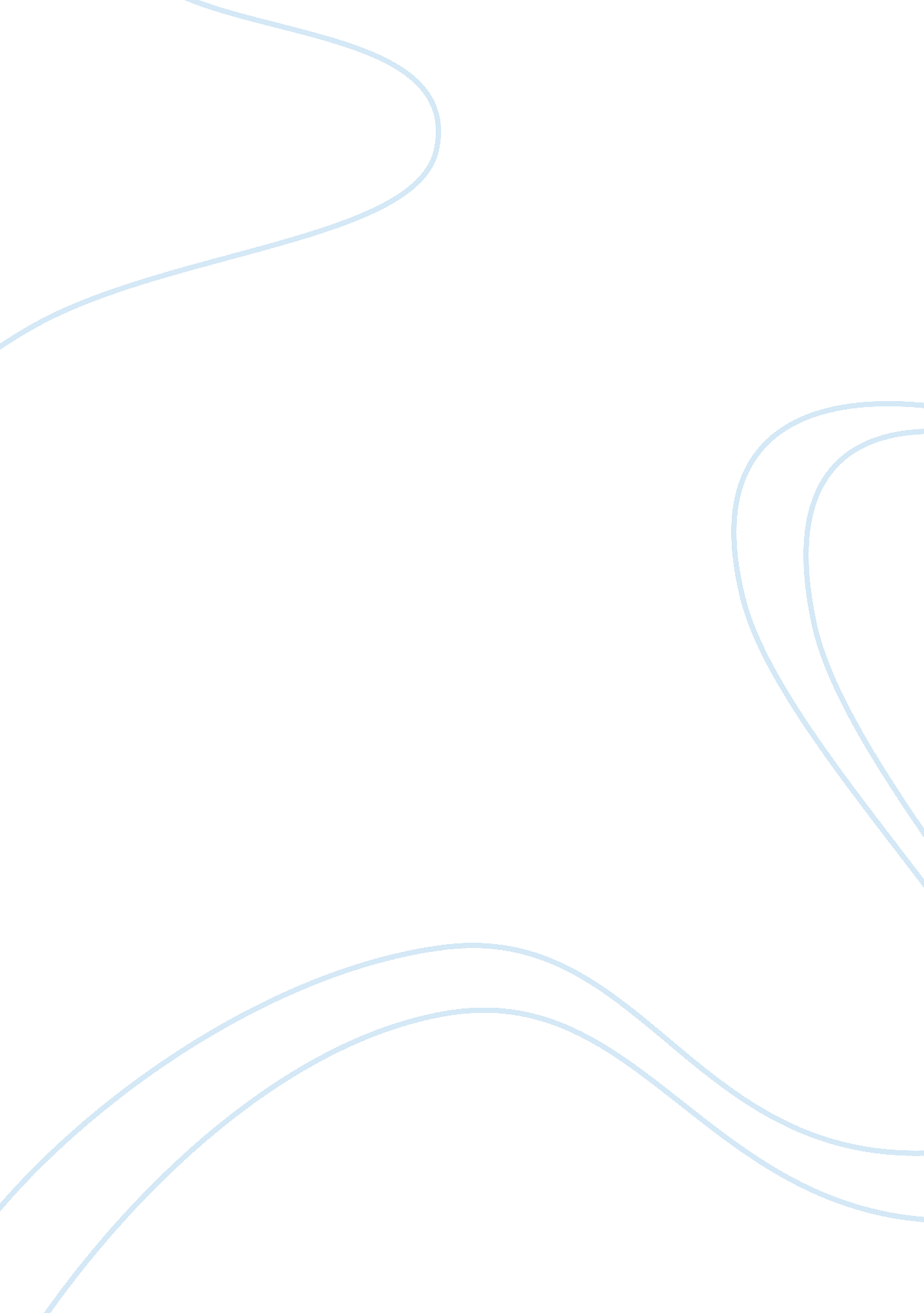 Americas best colleges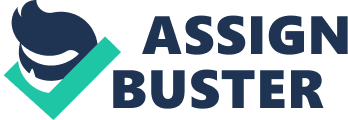 Every wise wants a more dependable and effective education that will increase his chances for success in the career that he wants to pursue. He has to find a reputable learning institution that will provide him with quality education that is nearly the same quality as that of the world's leading colleges and universities. It is a known fact that the probability of a professional's chances for success in the field where he is studying highly depends on the name of the school where he graduated. Being a student myself, I also want to improve my chances for getting a better education. 
Aside from knowing the importance of choosing a reputable school, as an Economics major, I know that competition has become extremely great nowadays. The Information Age further intensifies competition to the next level, making it fiercer and tougher. The invention of the Internet has opened up numerous opportunities that I believe can be maximized only by those who have prepared well and decided to take up the more courageous and more exciting path. As a foreigner, at first I thought that by just studying in any school in the United States could already give me an edge that will secure my future success in my chosen career. With that burning desire, I struggled before to enroll in an American college. Fortunately, my efforts turned out to be fruitful. I successfully became a student of Fisher College here in Boston. 
But as I moved on as a student in that university, I realized that there are greater opportunities for academic growth outside it. As I become more familiar with the American school system, there was still a desire in my heart to get quality education that I need to further improve my future success. I also realized that the name and the reputation of the school really matter. This pushed me to research on the Internet on America's top universities that are found in or near Boston. On surfing the US News web site, I came across the name of Boston University 
Knowing the necessary qualifications in choosing a school and the excellent quality of education that you give, I believe that Boston University can provide me with better success rate after I graduate. Compared with Fisher College, the school where I came from, I believe that Boston University can give me more and better opportunities for learning. As a foreigner trying to take chances to study in America's best schools, I immediately became very much impressed by the performance that you have shown by being one of the America's most esteemed learning institutions (57th in the latest ranking of America's Best Colleges 2007 of U. S. News). Through the caliber of education that you give, that I believe will ensure my success in the future, I have decided to take my chances to transfer to your university. 
Works Cited 
" America's Best Colleges 2007." US News. 2006. 26 Oct. 2006. 